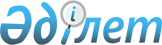 О внесении изменений в решение Акима Костанайской области от 4 мая 1999 года N 118 "О мерах по регулированию проведения операций по недропользованию"
					
			Утративший силу
			
			
		
					Решение Акима Костанайской области от 31 января 2002 года N 12. Зарегистрировано управлением юстиции Костанайской области 1 марта 2002 года за N 1250. Утратило силу - Решением акима Костанайской области от 11 июля 2011 года № 9

      Сноска. Утратило силу - Решением акима Костанайской области от 11.07.2011 № 9.      В соответствии со  статьей 28 Закона Республики Казахстан от 24 марта 1998 года N 213-1 "О нормативных правовых актах"  

      РЕШИЛ:      

      Исключить пункты 1, 2, 4 из Решение Акима Костанайской области от 4 мая 1999 года N 118 "О мерах по регулированию проведения операций по недропользованию".       Аким области      ________________________      (Специалист Л.В. Ещенко) 
					© 2012. РГП на ПХВ «Институт законодательства и правовой информации Республики Казахстан» Министерства юстиции Республики Казахстан
				